ФИО__________________________________________________________________Контрольная работа 10кл. Россия в годы великих потрясений1 Расположите в хронологической последовательности исторические события. Запишите цифры, которыми обозначены исторические события в правильной последовательности.1) Приход большевиков к власти (Октябрьская революция)2) Гражданская война3) Вступление России в Первую мировую4) Создание Временного правительства            ответ__________2 Установите соответствие между событиями и годами: к каждой позиции первого столбца подберите соответствующую позицию из второго столбца.3. Что такое СНК (Совнарком)- ВЧК - 4. политика, проводимая большевиками в период гражданской войны в 1918-1921 годах, включающая в себя комплекс чрезвычайных политических и экономических мер для победы в гражданской войне, защиты советской власти: продразверстка, национализация предприятий, всеобщая трудовая повинность - __________________________________________________.5.Объясните, что такое понятие двоевластие. Какие две власти образовались в России в феврале 1917г. ___________________________________________________________________________________________________________________________________________________________________________________________________________________________________________________6 Какие три общественных деятеля из перечисленных ниже были представителями красных и белых? Соответствующие цифры запишите в ответ.А. В. Колчак, В.И. Чапаев, А.И. Деникин,  М.И. Тухачевский, П.Н. Врангель , М.В. Фрунзе 7. Установите соответствие между процессами (явлениями, событиями) и фактами, относящимися к этим процессам (явлениям, событиям): 8. Установите соответствие между именами и их деяниямиА.  А. Керенский                             1. Один из лидеров большевиков, глава Петроградского                                                                                          совета во время Октябрьской революцииБ.  Ф.Э. Дзержинский                    2.  Глава Временного правительстваВ. Л.Д. Троцкий                              3. Глава и создатель ВЧК, большевик.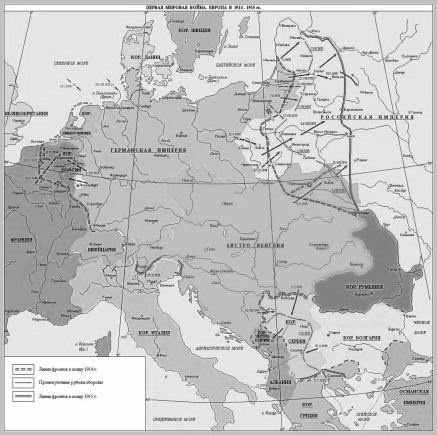 9. какая война изображена на карте? Кто был императором России  во время этой войны?_______________________________10. Против каких государств Россия воевала в этой войне?__________________________________11. Назовите причины победы красных в Гражданской войне12. Зачем было созвано Учредительное собрание? Что с ним случилось? СОБЫТИЕГОДЫА) Брусиловский прорыв русской армииБ) Корниловский мятежВ) Наступление белых армий Колчака, Деникина и Юденича Г) Брестский мир, восстание Чехословацкого корпуса, создание Комуча и Директории, Д) Советско-польская войнаА) Брусиловский прорыв русской армииБ) Корниловский мятежВ) Наступление белых армий Колчака, Деникина и Юденича Г) Брестский мир, восстание Чехословацкого корпуса, создание Комуча и Директории, Д) Советско-польская война1) 1919 г.2) 1916 г.3) 1917 г.4) 1915г.5) 1918 г.6) 1920 г.АБ В Г Д Белые Красные ПРОЦЕССЫ (ЯВЛЕНИЯ, СОБЫТИЯ)ФАКТЫA) Брестский мирБ) Корниловский мятежB) Гражданская войнаГ) Первая мировая 1) попытка военных установить в России военную диктатуру2) Германия получила западные территории России ( Белоруссия, Украина, Прибалтика).  3) разгром красными Врангеля в Крыму4) ) установление нейтрального режима Чёрного моря5 наступление русских войск в Восточной Пруссии